Table 9.1 Science, arts and professional qualifications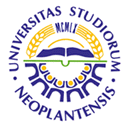 UNIVERSITY OF NOVI SADFACULTY OF AGRICULTURE 21000 NOVI SAD, TRG DOSITEJA OBRADOVIĆA 8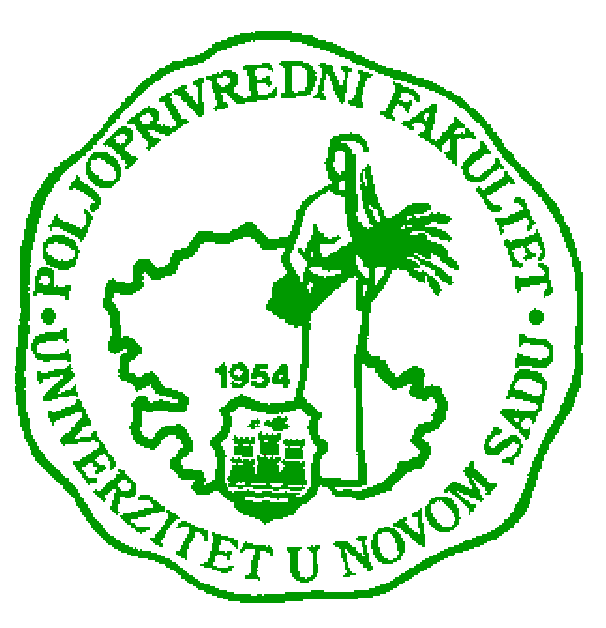 Study Programme AccreditationUNDERGRADUATE ACADEMIC STUDIES                                     ANIMAL SCIENCEName and last name:Name and last name:Name and last name:Name and last name:Name and last name:Name and last name:Name and last name:Name and last name:Denis S. KUČEVIĆDenis S. KUČEVIĆDenis S. KUČEVIĆDenis S. KUČEVIĆDenis S. KUČEVIĆAcademic title:Academic title:Academic title:Academic title:Academic title:Academic title:Academic title:Academic title:Assistant ProfessorAssistant ProfessorAssistant ProfessorAssistant ProfessorAssistant ProfessorName of the institution where the teacher works full time and starting date:Name of the institution where the teacher works full time and starting date:Name of the institution where the teacher works full time and starting date:Name of the institution where the teacher works full time and starting date:Name of the institution where the teacher works full time and starting date:Name of the institution where the teacher works full time and starting date:Name of the institution where the teacher works full time and starting date:Name of the institution where the teacher works full time and starting date:Faculty of Agriculture, Novi Sad, 15.01.2008. Faculty of Agriculture, Novi Sad, 15.01.2008. Faculty of Agriculture, Novi Sad, 15.01.2008. Faculty of Agriculture, Novi Sad, 15.01.2008. Faculty of Agriculture, Novi Sad, 15.01.2008. Scientific or art field:Scientific or art field:Scientific or art field:Scientific or art field:Scientific or art field:Scientific or art field:Scientific or art field:Scientific or art field:Animal ScienceAnimal ScienceAnimal ScienceAnimal ScienceAnimal ScienceAcademic carieerAcademic carieerAcademic carieerAcademic carieerAcademic carieerAcademic carieerAcademic carieerAcademic carieerAcademic carieerAcademic carieerAcademic carieerAcademic carieerAcademic carieerYearInstitutionInstitutionInstitutionInstitutionInstitutionFieldFieldAcademic title election:Academic title election:Academic title election:Academic title election:Academic title election:2011Faculty of Agriculture, Novi Sad, 15.01.2008.Faculty of Agriculture, Novi Sad, 15.01.2008.Faculty of Agriculture, Novi Sad, 15.01.2008.Faculty of Agriculture, Novi Sad, 15.01.2008.Faculty of Agriculture, Novi Sad, 15.01.2008.Animal ScienceAnimal SciencePhD thesis:PhD thesis:PhD thesis:PhD thesis:PhD thesis:2009Justus Liebig University, Giessen, GermanyJustus Liebig University, Giessen, GermanyJustus Liebig University, Giessen, GermanyJustus Liebig University, Giessen, GermanyJustus Liebig University, Giessen, GermanyAnimal ScienceAnimal ScienceSpecialization:Specialization:Specialization:Specialization:Specialization:-Magister thesisMagister thesisMagister thesisMagister thesisMagister thesis2004Anhalt University of Applied Sciences, Bernburg, GermanyAnhalt University of Applied Sciences, Bernburg, GermanyAnhalt University of Applied Sciences, Bernburg, GermanyAnhalt University of Applied Sciences, Bernburg, GermanyAnhalt University of Applied Sciences, Bernburg, GermanyFood and Agribussines, Animal ScienceFood and Agribussines, Animal ScienceBachelor's thesisBachelor's thesisBachelor's thesisBachelor's thesisBachelor's thesis2000Faculty of Agriculture, Belgrade, SerbiaFaculty of Agriculture, Belgrade, SerbiaFaculty of Agriculture, Belgrade, SerbiaFaculty of Agriculture, Belgrade, SerbiaFaculty of Agriculture, Belgrade, SerbiaAnimal ScienceAnimal ScienceList of courses being held by the teacher in the accredited study programmesList of courses being held by the teacher in the accredited study programmesList of courses being held by the teacher in the accredited study programmesList of courses being held by the teacher in the accredited study programmesList of courses being held by the teacher in the accredited study programmesList of courses being held by the teacher in the accredited study programmesList of courses being held by the teacher in the accredited study programmesList of courses being held by the teacher in the accredited study programmesList of courses being held by the teacher in the accredited study programmesList of courses being held by the teacher in the accredited study programmesList of courses being held by the teacher in the accredited study programmesList of courses being held by the teacher in the accredited study programmesList of courses being held by the teacher in the accredited study programmesIDIDCourse nameCourse nameCourse nameCourse nameCourse nameStudy programme name, study typeStudy programme name, study typeStudy programme name, study typeNumber of active teaching classes1.1.3ОСТ7О293ОСТ7О29Cattle managementCattle managementCattle managementCattle managementCattle managementAnimal Science, Undergraduate academic studiesAnimal Science, Undergraduate academic studiesAnimal Science, Undergraduate academic studies2+02.2.3ОАЕ2О083ОАЕ2О08Livestock production and nutritionLivestock production and nutritionLivestock production and nutritionLivestock production and nutritionLivestock production and nutritionAgricultural Economics, Undergraduate academic studiesAgricultural Economics, Undergraduate academic studiesAgricultural Economics, Undergraduate academic studies0+43.3.7ОАТ3О157ОАТ3О15Livestock ProductionLivestock ProductionLivestock ProductionLivestock ProductionLivestock ProductionAgritourism and Rural Development, Undergraduate academic studiesAgritourism and Rural Development, Undergraduate academic studiesAgritourism and Rural Development, Undergraduate academic studies0+24.4.3ООП6О283ООП6О28Ruminants breeding in organic farmingRuminants breeding in organic farmingRuminants breeding in organic farmingRuminants breeding in organic farmingRuminants breeding in organic farmingOrganic Agriculture, Undergraduate academic studiesOrganic Agriculture, Undergraduate academic studiesOrganic Agriculture, Undergraduate academic studies0+15.5.3МСТ1И033МСТ1И03System of cattle hosing and farm managementSystem of cattle hosing and farm managementSystem of cattle hosing and farm managementSystem of cattle hosing and farm managementSystem of cattle hosing and farm managementAnimal Science, Master StudiesAnimal Science, Master StudiesAnimal Science, Master Studies1+0Representative refferences (minimum 5, not more than 10)Representative refferences (minimum 5, not more than 10)Representative refferences (minimum 5, not more than 10)Representative refferences (minimum 5, not more than 10)Representative refferences (minimum 5, not more than 10)Representative refferences (minimum 5, not more than 10)Representative refferences (minimum 5, not more than 10)Representative refferences (minimum 5, not more than 10)Representative refferences (minimum 5, not more than 10)Representative refferences (minimum 5, not more than 10)Representative refferences (minimum 5, not more than 10)Representative refferences (minimum 5, not more than 10)Representative refferences (minimum 5, not more than 10)D. Kucevic, Martin Wähner, Steffen Hoy: Soziometrische Untersuchungen in Milchkuh-Herden unter Berücksichtigung der Eingliederung der Tiere. Züchtungskunde, 82, (6) S. 428–436, 2010.D. Kucevic, Martin Wähner, Steffen Hoy: Soziometrische Untersuchungen in Milchkuh-Herden unter Berücksichtigung der Eingliederung der Tiere. Züchtungskunde, 82, (6) S. 428–436, 2010.D. Kucevic, Martin Wähner, Steffen Hoy: Soziometrische Untersuchungen in Milchkuh-Herden unter Berücksichtigung der Eingliederung der Tiere. Züchtungskunde, 82, (6) S. 428–436, 2010.D. Kucevic, Martin Wähner, Steffen Hoy: Soziometrische Untersuchungen in Milchkuh-Herden unter Berücksichtigung der Eingliederung der Tiere. Züchtungskunde, 82, (6) S. 428–436, 2010.D. Kucevic, Martin Wähner, Steffen Hoy: Soziometrische Untersuchungen in Milchkuh-Herden unter Berücksichtigung der Eingliederung der Tiere. Züchtungskunde, 82, (6) S. 428–436, 2010.D. Kucevic, Martin Wähner, Steffen Hoy: Soziometrische Untersuchungen in Milchkuh-Herden unter Berücksichtigung der Eingliederung der Tiere. Züchtungskunde, 82, (6) S. 428–436, 2010.D. Kucevic, Martin Wähner, Steffen Hoy: Soziometrische Untersuchungen in Milchkuh-Herden unter Berücksichtigung der Eingliederung der Tiere. Züchtungskunde, 82, (6) S. 428–436, 2010.D. Kucevic, Martin Wähner, Steffen Hoy: Soziometrische Untersuchungen in Milchkuh-Herden unter Berücksichtigung der Eingliederung der Tiere. Züchtungskunde, 82, (6) S. 428–436, 2010.D. Kucevic, Martin Wähner, Steffen Hoy: Soziometrische Untersuchungen in Milchkuh-Herden unter Berücksichtigung der Eingliederung der Tiere. Züchtungskunde, 82, (6) S. 428–436, 2010.D. Kucevic, Martin Wähner, Steffen Hoy: Soziometrische Untersuchungen in Milchkuh-Herden unter Berücksichtigung der Eingliederung der Tiere. Züchtungskunde, 82, (6) S. 428–436, 2010.D. Kucevic, Martin Wähner, Steffen Hoy: Soziometrische Untersuchungen in Milchkuh-Herden unter Berücksichtigung der Eingliederung der Tiere. Züchtungskunde, 82, (6) S. 428–436, 2010.D. Kucevic, Martin Wähner, Steffen Hoy: Soziometrische Untersuchungen in Milchkuh-Herden unter Berücksichtigung der Eingliederung der Tiere. Züchtungskunde, 82, (6) S. 428–436, 2010.S. Stankovski, G. Ostojic, I. Senk, M Rakic-Skokovic, S. Trivunovic, D. Kucevic. Dairy cow monitoring by RFID. Scientia Agricola. v.69, n.1, p.75-80, Jan/Feb 2012S. Stankovski, G. Ostojic, I. Senk, M Rakic-Skokovic, S. Trivunovic, D. Kucevic. Dairy cow monitoring by RFID. Scientia Agricola. v.69, n.1, p.75-80, Jan/Feb 2012S. Stankovski, G. Ostojic, I. Senk, M Rakic-Skokovic, S. Trivunovic, D. Kucevic. Dairy cow monitoring by RFID. Scientia Agricola. v.69, n.1, p.75-80, Jan/Feb 2012S. Stankovski, G. Ostojic, I. Senk, M Rakic-Skokovic, S. Trivunovic, D. Kucevic. Dairy cow monitoring by RFID. Scientia Agricola. v.69, n.1, p.75-80, Jan/Feb 2012S. Stankovski, G. Ostojic, I. Senk, M Rakic-Skokovic, S. Trivunovic, D. Kucevic. Dairy cow monitoring by RFID. Scientia Agricola. v.69, n.1, p.75-80, Jan/Feb 2012S. Stankovski, G. Ostojic, I. Senk, M Rakic-Skokovic, S. Trivunovic, D. Kucevic. Dairy cow monitoring by RFID. Scientia Agricola. v.69, n.1, p.75-80, Jan/Feb 2012S. Stankovski, G. Ostojic, I. Senk, M Rakic-Skokovic, S. Trivunovic, D. Kucevic. Dairy cow monitoring by RFID. Scientia Agricola. v.69, n.1, p.75-80, Jan/Feb 2012S. Stankovski, G. Ostojic, I. Senk, M Rakic-Skokovic, S. Trivunovic, D. Kucevic. Dairy cow monitoring by RFID. Scientia Agricola. v.69, n.1, p.75-80, Jan/Feb 2012S. Stankovski, G. Ostojic, I. Senk, M Rakic-Skokovic, S. Trivunovic, D. Kucevic. Dairy cow monitoring by RFID. Scientia Agricola. v.69, n.1, p.75-80, Jan/Feb 2012S. Stankovski, G. Ostojic, I. Senk, M Rakic-Skokovic, S. Trivunovic, D. Kucevic. Dairy cow monitoring by RFID. Scientia Agricola. v.69, n.1, p.75-80, Jan/Feb 2012S. Stankovski, G. Ostojic, I. Senk, M Rakic-Skokovic, S. Trivunovic, D. Kucevic. Dairy cow monitoring by RFID. Scientia Agricola. v.69, n.1, p.75-80, Jan/Feb 2012S. Stankovski, G. Ostojic, I. Senk, M Rakic-Skokovic, S. Trivunovic, D. Kucevic. Dairy cow monitoring by RFID. Scientia Agricola. v.69, n.1, p.75-80, Jan/Feb 2012S. Trivunović, D. kuĉević, S. Matić-Kekić, N. Dedović: Einfluss von Fortpflanzung und Selektion auf die Anzahl an Kühen und Kälbern in Milkvieh -und Mutterkuhherden, 93-96, ISSN 1437-3807 35/36, 2011S. Trivunović, D. kuĉević, S. Matić-Kekić, N. Dedović: Einfluss von Fortpflanzung und Selektion auf die Anzahl an Kühen und Kälbern in Milkvieh -und Mutterkuhherden, 93-96, ISSN 1437-3807 35/36, 2011S. Trivunović, D. kuĉević, S. Matić-Kekić, N. Dedović: Einfluss von Fortpflanzung und Selektion auf die Anzahl an Kühen und Kälbern in Milkvieh -und Mutterkuhherden, 93-96, ISSN 1437-3807 35/36, 2011S. Trivunović, D. kuĉević, S. Matić-Kekić, N. Dedović: Einfluss von Fortpflanzung und Selektion auf die Anzahl an Kühen und Kälbern in Milkvieh -und Mutterkuhherden, 93-96, ISSN 1437-3807 35/36, 2011S. Trivunović, D. kuĉević, S. Matić-Kekić, N. Dedović: Einfluss von Fortpflanzung und Selektion auf die Anzahl an Kühen und Kälbern in Milkvieh -und Mutterkuhherden, 93-96, ISSN 1437-3807 35/36, 2011S. Trivunović, D. kuĉević, S. Matić-Kekić, N. Dedović: Einfluss von Fortpflanzung und Selektion auf die Anzahl an Kühen und Kälbern in Milkvieh -und Mutterkuhherden, 93-96, ISSN 1437-3807 35/36, 2011S. Trivunović, D. kuĉević, S. Matić-Kekić, N. Dedović: Einfluss von Fortpflanzung und Selektion auf die Anzahl an Kühen und Kälbern in Milkvieh -und Mutterkuhherden, 93-96, ISSN 1437-3807 35/36, 2011S. Trivunović, D. kuĉević, S. Matić-Kekić, N. Dedović: Einfluss von Fortpflanzung und Selektion auf die Anzahl an Kühen und Kälbern in Milkvieh -und Mutterkuhherden, 93-96, ISSN 1437-3807 35/36, 2011S. Trivunović, D. kuĉević, S. Matić-Kekić, N. Dedović: Einfluss von Fortpflanzung und Selektion auf die Anzahl an Kühen und Kälbern in Milkvieh -und Mutterkuhherden, 93-96, ISSN 1437-3807 35/36, 2011S. Trivunović, D. kuĉević, S. Matić-Kekić, N. Dedović: Einfluss von Fortpflanzung und Selektion auf die Anzahl an Kühen und Kälbern in Milkvieh -und Mutterkuhherden, 93-96, ISSN 1437-3807 35/36, 2011S. Trivunović, D. kuĉević, S. Matić-Kekić, N. Dedović: Einfluss von Fortpflanzung und Selektion auf die Anzahl an Kühen und Kälbern in Milkvieh -und Mutterkuhherden, 93-96, ISSN 1437-3807 35/36, 2011S. Trivunović, D. kuĉević, S. Matić-Kekić, N. Dedović: Einfluss von Fortpflanzung und Selektion auf die Anzahl an Kühen und Kälbern in Milkvieh -und Mutterkuhherden, 93-96, ISSN 1437-3807 35/36, 2011D. kuĉević, S. Trivunović, M. Radinović, M.Plavšić, Z. Skalicki, P. Perišić: The effect of the farm size on milk traits of cows, Biotechnology in Animal Husbandry, v.27, 3, 951-958, 2011D. kuĉević, S. Trivunović, M. Radinović, M.Plavšić, Z. Skalicki, P. Perišić: The effect of the farm size on milk traits of cows, Biotechnology in Animal Husbandry, v.27, 3, 951-958, 2011D. kuĉević, S. Trivunović, M. Radinović, M.Plavšić, Z. Skalicki, P. Perišić: The effect of the farm size on milk traits of cows, Biotechnology in Animal Husbandry, v.27, 3, 951-958, 2011D. kuĉević, S. Trivunović, M. Radinović, M.Plavšić, Z. Skalicki, P. Perišić: The effect of the farm size on milk traits of cows, Biotechnology in Animal Husbandry, v.27, 3, 951-958, 2011D. kuĉević, S. Trivunović, M. Radinović, M.Plavšić, Z. Skalicki, P. Perišić: The effect of the farm size on milk traits of cows, Biotechnology in Animal Husbandry, v.27, 3, 951-958, 2011D. kuĉević, S. Trivunović, M. Radinović, M.Plavšić, Z. Skalicki, P. Perišić: The effect of the farm size on milk traits of cows, Biotechnology in Animal Husbandry, v.27, 3, 951-958, 2011D. kuĉević, S. Trivunović, M. Radinović, M.Plavšić, Z. Skalicki, P. Perišić: The effect of the farm size on milk traits of cows, Biotechnology in Animal Husbandry, v.27, 3, 951-958, 2011D. kuĉević, S. Trivunović, M. Radinović, M.Plavšić, Z. Skalicki, P. Perišić: The effect of the farm size on milk traits of cows, Biotechnology in Animal Husbandry, v.27, 3, 951-958, 2011D. kuĉević, S. Trivunović, M. Radinović, M.Plavšić, Z. Skalicki, P. Perišić: The effect of the farm size on milk traits of cows, Biotechnology in Animal Husbandry, v.27, 3, 951-958, 2011D. kuĉević, S. Trivunović, M. Radinović, M.Plavšić, Z. Skalicki, P. Perišić: The effect of the farm size on milk traits of cows, Biotechnology in Animal Husbandry, v.27, 3, 951-958, 2011D. kuĉević, S. Trivunović, M. Radinović, M.Plavšić, Z. Skalicki, P. Perišić: The effect of the farm size on milk traits of cows, Biotechnology in Animal Husbandry, v.27, 3, 951-958, 2011D. kuĉević, S. Trivunović, M. Radinović, M.Plavšić, Z. Skalicki, P. Perišić: The effect of the farm size on milk traits of cows, Biotechnology in Animal Husbandry, v.27, 3, 951-958, 2011V. Bogdanovć, R. Ðedović, P. Perišić, D. Stanojević, M.D. Petrović, S. Trivunović, D. Kuĉević, M. M. Petrović: Аn assessment of dairy farm structure and characteristics of dairy production systems in Serbia, Biotechnology in Animal Husbandry, Vol. 28, 4, 689-697, 2012V. Bogdanovć, R. Ðedović, P. Perišić, D. Stanojević, M.D. Petrović, S. Trivunović, D. Kuĉević, M. M. Petrović: Аn assessment of dairy farm structure and characteristics of dairy production systems in Serbia, Biotechnology in Animal Husbandry, Vol. 28, 4, 689-697, 2012V. Bogdanovć, R. Ðedović, P. Perišić, D. Stanojević, M.D. Petrović, S. Trivunović, D. Kuĉević, M. M. Petrović: Аn assessment of dairy farm structure and characteristics of dairy production systems in Serbia, Biotechnology in Animal Husbandry, Vol. 28, 4, 689-697, 2012V. Bogdanovć, R. Ðedović, P. Perišić, D. Stanojević, M.D. Petrović, S. Trivunović, D. Kuĉević, M. M. Petrović: Аn assessment of dairy farm structure and characteristics of dairy production systems in Serbia, Biotechnology in Animal Husbandry, Vol. 28, 4, 689-697, 2012V. Bogdanovć, R. Ðedović, P. Perišić, D. Stanojević, M.D. Petrović, S. Trivunović, D. Kuĉević, M. M. Petrović: Аn assessment of dairy farm structure and characteristics of dairy production systems in Serbia, Biotechnology in Animal Husbandry, Vol. 28, 4, 689-697, 2012V. Bogdanovć, R. Ðedović, P. Perišić, D. Stanojević, M.D. Petrović, S. Trivunović, D. Kuĉević, M. M. Petrović: Аn assessment of dairy farm structure and characteristics of dairy production systems in Serbia, Biotechnology in Animal Husbandry, Vol. 28, 4, 689-697, 2012V. Bogdanovć, R. Ðedović, P. Perišić, D. Stanojević, M.D. Petrović, S. Trivunović, D. Kuĉević, M. M. Petrović: Аn assessment of dairy farm structure and characteristics of dairy production systems in Serbia, Biotechnology in Animal Husbandry, Vol. 28, 4, 689-697, 2012V. Bogdanovć, R. Ðedović, P. Perišić, D. Stanojević, M.D. Petrović, S. Trivunović, D. Kuĉević, M. M. Petrović: Аn assessment of dairy farm structure and characteristics of dairy production systems in Serbia, Biotechnology in Animal Husbandry, Vol. 28, 4, 689-697, 2012V. Bogdanovć, R. Ðedović, P. Perišić, D. Stanojević, M.D. Petrović, S. Trivunović, D. Kuĉević, M. M. Petrović: Аn assessment of dairy farm structure and characteristics of dairy production systems in Serbia, Biotechnology in Animal Husbandry, Vol. 28, 4, 689-697, 2012V. Bogdanovć, R. Ðedović, P. Perišić, D. Stanojević, M.D. Petrović, S. Trivunović, D. Kuĉević, M. M. Petrović: Аn assessment of dairy farm structure and characteristics of dairy production systems in Serbia, Biotechnology in Animal Husbandry, Vol. 28, 4, 689-697, 2012V. Bogdanovć, R. Ðedović, P. Perišić, D. Stanojević, M.D. Petrović, S. Trivunović, D. Kuĉević, M. M. Petrović: Аn assessment of dairy farm structure and characteristics of dairy production systems in Serbia, Biotechnology in Animal Husbandry, Vol. 28, 4, 689-697, 2012V. Bogdanovć, R. Ðedović, P. Perišić, D. Stanojević, M.D. Petrović, S. Trivunović, D. Kuĉević, M. M. Petrović: Аn assessment of dairy farm structure and characteristics of dairy production systems in Serbia, Biotechnology in Animal Husbandry, Vol. 28, 4, 689-697, 2012S. Trivunović, D. Ivanović, D. Kuĉević, V.Pantelić, J. Korora, M.Radinović: Genetic parametters of incidence of dytsocia and number of stillbirths in population of Holstein-Friesian cows in Vojvodina, Biotechnology in Animal Husbandry, v. 27, 3, 1051-1058, 2011S. Trivunović, D. Ivanović, D. Kuĉević, V.Pantelić, J. Korora, M.Radinović: Genetic parametters of incidence of dytsocia and number of stillbirths in population of Holstein-Friesian cows in Vojvodina, Biotechnology in Animal Husbandry, v. 27, 3, 1051-1058, 2011S. Trivunović, D. Ivanović, D. Kuĉević, V.Pantelić, J. Korora, M.Radinović: Genetic parametters of incidence of dytsocia and number of stillbirths in population of Holstein-Friesian cows in Vojvodina, Biotechnology in Animal Husbandry, v. 27, 3, 1051-1058, 2011S. Trivunović, D. Ivanović, D. Kuĉević, V.Pantelić, J. Korora, M.Radinović: Genetic parametters of incidence of dytsocia and number of stillbirths in population of Holstein-Friesian cows in Vojvodina, Biotechnology in Animal Husbandry, v. 27, 3, 1051-1058, 2011S. Trivunović, D. Ivanović, D. Kuĉević, V.Pantelić, J. Korora, M.Radinović: Genetic parametters of incidence of dytsocia and number of stillbirths in population of Holstein-Friesian cows in Vojvodina, Biotechnology in Animal Husbandry, v. 27, 3, 1051-1058, 2011S. Trivunović, D. Ivanović, D. Kuĉević, V.Pantelić, J. Korora, M.Radinović: Genetic parametters of incidence of dytsocia and number of stillbirths in population of Holstein-Friesian cows in Vojvodina, Biotechnology in Animal Husbandry, v. 27, 3, 1051-1058, 2011S. Trivunović, D. Ivanović, D. Kuĉević, V.Pantelić, J. Korora, M.Radinović: Genetic parametters of incidence of dytsocia and number of stillbirths in population of Holstein-Friesian cows in Vojvodina, Biotechnology in Animal Husbandry, v. 27, 3, 1051-1058, 2011S. Trivunović, D. Ivanović, D. Kuĉević, V.Pantelić, J. Korora, M.Radinović: Genetic parametters of incidence of dytsocia and number of stillbirths in population of Holstein-Friesian cows in Vojvodina, Biotechnology in Animal Husbandry, v. 27, 3, 1051-1058, 2011S. Trivunović, D. Ivanović, D. Kuĉević, V.Pantelić, J. Korora, M.Radinović: Genetic parametters of incidence of dytsocia and number of stillbirths in population of Holstein-Friesian cows in Vojvodina, Biotechnology in Animal Husbandry, v. 27, 3, 1051-1058, 2011S. Trivunović, D. Ivanović, D. Kuĉević, V.Pantelić, J. Korora, M.Radinović: Genetic parametters of incidence of dytsocia and number of stillbirths in population of Holstein-Friesian cows in Vojvodina, Biotechnology in Animal Husbandry, v. 27, 3, 1051-1058, 2011S. Trivunović, D. Ivanović, D. Kuĉević, V.Pantelić, J. Korora, M.Radinović: Genetic parametters of incidence of dytsocia and number of stillbirths in population of Holstein-Friesian cows in Vojvodina, Biotechnology in Animal Husbandry, v. 27, 3, 1051-1058, 2011S. Trivunović, D. Ivanović, D. Kuĉević, V.Pantelić, J. Korora, M.Radinović: Genetic parametters of incidence of dytsocia and number of stillbirths in population of Holstein-Friesian cows in Vojvodina, Biotechnology in Animal Husbandry, v. 27, 3, 1051-1058, 2011Kuĉević, D., Waehner M., Petrović M.M., Pantelić V., (2005): Ispitivanje vaţnijih tovnih osobina muških meleza F1 generacije Nemaĉke fleckvieh rase sa domaćom simentalskom rasom. Biotechnology in Animal Husbandry, 3-4 (21) str. 43- 48.Kuĉević, D., Waehner M., Petrović M.M., Pantelić V., (2005): Ispitivanje vaţnijih tovnih osobina muških meleza F1 generacije Nemaĉke fleckvieh rase sa domaćom simentalskom rasom. Biotechnology in Animal Husbandry, 3-4 (21) str. 43- 48.Kuĉević, D., Waehner M., Petrović M.M., Pantelić V., (2005): Ispitivanje vaţnijih tovnih osobina muških meleza F1 generacije Nemaĉke fleckvieh rase sa domaćom simentalskom rasom. Biotechnology in Animal Husbandry, 3-4 (21) str. 43- 48.Kuĉević, D., Waehner M., Petrović M.M., Pantelić V., (2005): Ispitivanje vaţnijih tovnih osobina muških meleza F1 generacije Nemaĉke fleckvieh rase sa domaćom simentalskom rasom. Biotechnology in Animal Husbandry, 3-4 (21) str. 43- 48.Kuĉević, D., Waehner M., Petrović M.M., Pantelić V., (2005): Ispitivanje vaţnijih tovnih osobina muških meleza F1 generacije Nemaĉke fleckvieh rase sa domaćom simentalskom rasom. Biotechnology in Animal Husbandry, 3-4 (21) str. 43- 48.Kuĉević, D., Waehner M., Petrović M.M., Pantelić V., (2005): Ispitivanje vaţnijih tovnih osobina muških meleza F1 generacije Nemaĉke fleckvieh rase sa domaćom simentalskom rasom. Biotechnology in Animal Husbandry, 3-4 (21) str. 43- 48.Kuĉević, D., Waehner M., Petrović M.M., Pantelić V., (2005): Ispitivanje vaţnijih tovnih osobina muških meleza F1 generacije Nemaĉke fleckvieh rase sa domaćom simentalskom rasom. Biotechnology in Animal Husbandry, 3-4 (21) str. 43- 48.Kuĉević, D., Waehner M., Petrović M.M., Pantelić V., (2005): Ispitivanje vaţnijih tovnih osobina muških meleza F1 generacije Nemaĉke fleckvieh rase sa domaćom simentalskom rasom. Biotechnology in Animal Husbandry, 3-4 (21) str. 43- 48.Kuĉević, D., Waehner M., Petrović M.M., Pantelić V., (2005): Ispitivanje vaţnijih tovnih osobina muških meleza F1 generacije Nemaĉke fleckvieh rase sa domaćom simentalskom rasom. Biotechnology in Animal Husbandry, 3-4 (21) str. 43- 48.Kuĉević, D., Waehner M., Petrović M.M., Pantelić V., (2005): Ispitivanje vaţnijih tovnih osobina muških meleza F1 generacije Nemaĉke fleckvieh rase sa domaćom simentalskom rasom. Biotechnology in Animal Husbandry, 3-4 (21) str. 43- 48.Kuĉević, D., Waehner M., Petrović M.M., Pantelić V., (2005): Ispitivanje vaţnijih tovnih osobina muških meleza F1 generacije Nemaĉke fleckvieh rase sa domaćom simentalskom rasom. Biotechnology in Animal Husbandry, 3-4 (21) str. 43- 48.Kuĉević, D., Waehner M., Petrović M.M., Pantelić V., (2005): Ispitivanje vaţnijih tovnih osobina muških meleza F1 generacije Nemaĉke fleckvieh rase sa domaćom simentalskom rasom. Biotechnology in Animal Husbandry, 3-4 (21) str. 43- 48.Kuĉević, Denis, Waehner Martin., Petrović, M. Milan, Pantelić Vlada: Investigation of milk traits of same Simmental bulls' daughters in Germany and Serbia. Biotechnology in Animal Husbandry, 21 (1-2), 21-27, 2005. Kuĉević, Denis, Waehner Martin., Petrović, M. Milan, Pantelić Vlada: Investigation of milk traits of same Simmental bulls' daughters in Germany and Serbia. Biotechnology in Animal Husbandry, 21 (1-2), 21-27, 2005. Kuĉević, Denis, Waehner Martin., Petrović, M. Milan, Pantelić Vlada: Investigation of milk traits of same Simmental bulls' daughters in Germany and Serbia. Biotechnology in Animal Husbandry, 21 (1-2), 21-27, 2005. Kuĉević, Denis, Waehner Martin., Petrović, M. Milan, Pantelić Vlada: Investigation of milk traits of same Simmental bulls' daughters in Germany and Serbia. Biotechnology in Animal Husbandry, 21 (1-2), 21-27, 2005. Kuĉević, Denis, Waehner Martin., Petrović, M. Milan, Pantelić Vlada: Investigation of milk traits of same Simmental bulls' daughters in Germany and Serbia. Biotechnology in Animal Husbandry, 21 (1-2), 21-27, 2005. Kuĉević, Denis, Waehner Martin., Petrović, M. Milan, Pantelić Vlada: Investigation of milk traits of same Simmental bulls' daughters in Germany and Serbia. Biotechnology in Animal Husbandry, 21 (1-2), 21-27, 2005. Kuĉević, Denis, Waehner Martin., Petrović, M. Milan, Pantelić Vlada: Investigation of milk traits of same Simmental bulls' daughters in Germany and Serbia. Biotechnology in Animal Husbandry, 21 (1-2), 21-27, 2005. Kuĉević, Denis, Waehner Martin., Petrović, M. Milan, Pantelić Vlada: Investigation of milk traits of same Simmental bulls' daughters in Germany and Serbia. Biotechnology in Animal Husbandry, 21 (1-2), 21-27, 2005. Kuĉević, Denis, Waehner Martin., Petrović, M. Milan, Pantelić Vlada: Investigation of milk traits of same Simmental bulls' daughters in Germany and Serbia. Biotechnology in Animal Husbandry, 21 (1-2), 21-27, 2005. Kuĉević, Denis, Waehner Martin., Petrović, M. Milan, Pantelić Vlada: Investigation of milk traits of same Simmental bulls' daughters in Germany and Serbia. Biotechnology in Animal Husbandry, 21 (1-2), 21-27, 2005. Kuĉević, Denis, Waehner Martin., Petrović, M. Milan, Pantelić Vlada: Investigation of milk traits of same Simmental bulls' daughters in Germany and Serbia. Biotechnology in Animal Husbandry, 21 (1-2), 21-27, 2005. Kuĉević, Denis, Waehner Martin., Petrović, M. Milan, Pantelić Vlada: Investigation of milk traits of same Simmental bulls' daughters in Germany and Serbia. Biotechnology in Animal Husbandry, 21 (1-2), 21-27, 2005. Summary data for the teacher's scientific or art and professional activity: Summary data for the teacher's scientific or art and professional activity: Summary data for the teacher's scientific or art and professional activity: Summary data for the teacher's scientific or art and professional activity: Summary data for the teacher's scientific or art and professional activity: Summary data for the teacher's scientific or art and professional activity: Summary data for the teacher's scientific or art and professional activity: Summary data for the teacher's scientific or art and professional activity: Summary data for the teacher's scientific or art and professional activity: Summary data for the teacher's scientific or art and professional activity: Summary data for the teacher's scientific or art and professional activity: Summary data for the teacher's scientific or art and professional activity: Summary data for the teacher's scientific or art and professional activity: Quotation total: Quotation total: Quotation total: Quotation total: Quotation total: Quotation total: Quotation total: 555555Total of SCI (SSCI) list papers:Total of SCI (SSCI) list papers:Total of SCI (SSCI) list papers:Total of SCI (SSCI) list papers:Total of SCI (SSCI) list papers:Total of SCI (SSCI) list papers:Total of SCI (SSCI) list papers:222222Current projects:Current projects:Current projects:Current projects:Current projects:Current projects:Current projects:Domestic:  3Domestic:  3Domestic:  3International:1International:1International:1Specialization Specialization Specialization In 2006: 10 months of study stay in the research center Eichof, Germany and 3 months at Anhalt University of Applied Sciences, Bernburg, GermanyIn 2006: 10 months of study stay in the research center Eichof, Germany and 3 months at Anhalt University of Applied Sciences, Bernburg, GermanyIn 2006: 10 months of study stay in the research center Eichof, Germany and 3 months at Anhalt University of Applied Sciences, Bernburg, GermanyIn 2006: 10 months of study stay in the research center Eichof, Germany and 3 months at Anhalt University of Applied Sciences, Bernburg, GermanyIn 2006: 10 months of study stay in the research center Eichof, Germany and 3 months at Anhalt University of Applied Sciences, Bernburg, GermanyIn 2006: 10 months of study stay in the research center Eichof, Germany and 3 months at Anhalt University of Applied Sciences, Bernburg, GermanyIn 2006: 10 months of study stay in the research center Eichof, Germany and 3 months at Anhalt University of Applied Sciences, Bernburg, GermanyIn 2006: 10 months of study stay in the research center Eichof, Germany and 3 months at Anhalt University of Applied Sciences, Bernburg, GermanyIn 2006: 10 months of study stay in the research center Eichof, Germany and 3 months at Anhalt University of Applied Sciences, Bernburg, GermanyIn 2006: 10 months of study stay in the research center Eichof, Germany and 3 months at Anhalt University of Applied Sciences, Bernburg, Germany